HAMPTON & PENINSULA HEALTH DISTRICTS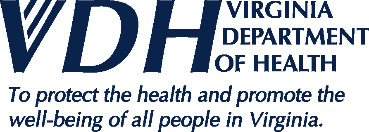 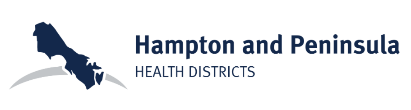 INTERNSHIP / PRACTICUM APPLICATIONIn addition to completing this form, please send your Resume or Curriculum Vitae to InternshipHPHD@vdh.virginia.govIf you have questions about this application, please call or email:InternshipHPHD@vdh.virginia.gov	Robin Williford at (757) 594-7503, (757) 315-3781 or Susan Reith at (757) 594-8014Statement of AgreementI hereby certify that all entries on this application are true and complete, and I agree and understand that any falsification of information herein, regardless of time of discovery, may cause forfeiture on my part to any rights in service to the Hampton & Peninsula Health Districts.I understand that all information on this application is subject to verification, and I consent to a criminal background investigation.  I also consent to references and former employers (professional or volunteer) and educational institutions listed being contacted regarding this application.  I further authorize the Hampton & Peninsula Health Districts to rely upon and use, as it sees fit, any information received from such contacts.I understand that during my internship/practicum with the Hampton & Peninsula Health Districts, I may learn facts about individuals being served that are of a highly personal and confidential nature.  I agree not to disclose any information to any person not affiliated with Hampton & Peninsula Health Districts and not authorized by Hampton & Peninsula Health Districts to have such information.			Signature							DateFOR LOCAL HEALTH DISTRICT (LHD) USE ONLYAccepted  Denied  Signature of Designated LHD Official						DateDATE  LAST NAME  FIRST NAME   FIRST NAME   M. I.  ADDRESS  ADDRESS  ADDRESS  ADDRESS  CITY  STATE  STATE  ZIP CODE  TELEPHONE NUMBER  TELEPHONE NUMBER  TELEPHONE NUMBER  EMAIL  COLLEGE/UNIVERSITY ATTENDING  COLLEGE/UNIVERSITY ATTENDING  COLLEGE/UNIVERSITY ATTENDING  DEGREE   AREA OF CONCENTRATION (a more focused area of study within a major)  AREA OF CONCENTRATION (a more focused area of study within a major)  AREA OF CONCENTRATION (a more focused area of study within a major)  AREA OF CONCENTRATION (a more focused area of study within a major)  INTERNSHIP or PRACTICUM?  Internship – official or formal program to provide practical experience for individuals just starting in field of study.Practicum – (in a college or university) the part of a course consisting of practical work in a particular fieldINTERNSHIP or PRACTICUM?  Internship – official or formal program to provide practical experience for individuals just starting in field of study.Practicum – (in a college or university) the part of a course consisting of practical work in a particular fieldINTERNSHIP or PRACTICUM?  Internship – official or formal program to provide practical experience for individuals just starting in field of study.Practicum – (in a college or university) the part of a course consisting of practical work in a particular fieldINTERNSHIP or PRACTICUM?  Internship – official or formal program to provide practical experience for individuals just starting in field of study.Practicum – (in a college or university) the part of a course consisting of practical work in a particular fieldAVAILABILITY (date range, if applicable)  REQUIRED TOTAL HOURS NEEDED (if applicable)  AVAILABILITY (date range, if applicable)  REQUIRED TOTAL HOURS NEEDED (if applicable)  AVAILABILITY (date range, if applicable)  REQUIRED TOTAL HOURS NEEDED (if applicable)  AVAILABILITY (date range, if applicable)  REQUIRED TOTAL HOURS NEEDED (if applicable)  AREA(S) OF INTERESTBusiness OfficeAccounts ReceivableAccounts PayableContracts ManagementFacilities ManagementHealth & Human Services Grants ManagementProcurementPurchasingOther  Environmental HealthFood Hotels/TES (tourist establishments)Onsite – Septic/WellsRabiesSummer Camps/CampgroundsSwimming Pools/Marinas Water Quality/Beach Water MonitoringOther  EpidemiologyAREA(S) OF INTERESTBusiness OfficeAccounts ReceivableAccounts PayableContracts ManagementFacilities ManagementHealth & Human Services Grants ManagementProcurementPurchasingOther  Environmental HealthFood Hotels/TES (tourist establishments)Onsite – Septic/WellsRabiesSummer Camps/CampgroundsSwimming Pools/Marinas Water Quality/Beach Water MonitoringOther  EpidemiologyAREA(S) OF INTERESTBusiness OfficeAccounts ReceivableAccounts PayableContracts ManagementFacilities ManagementHealth & Human Services Grants ManagementProcurementPurchasingOther  Environmental HealthFood Hotels/TES (tourist establishments)Onsite – Septic/WellsRabiesSummer Camps/CampgroundsSwimming Pools/Marinas Water Quality/Beach Water MonitoringOther  EpidemiologyAREA(S) OF INTERESTBusiness OfficeAccounts ReceivableAccounts PayableContracts ManagementFacilities ManagementHealth & Human Services Grants ManagementProcurementPurchasingOther  Environmental HealthFood Hotels/TES (tourist establishments)Onsite – Septic/WellsRabiesSummer Camps/CampgroundsSwimming Pools/Marinas Water Quality/Beach Water MonitoringOther  EpidemiologyApplied EpidemiologyData AnalysisEnvironmentalInfectious DiseaseOther  Applied EpidemiologyData AnalysisEnvironmentalInfectious DiseaseOther  Applied EpidemiologyData AnalysisEnvironmentalInfectious DiseaseOther  Applied EpidemiologyData AnalysisEnvironmentalInfectious DiseaseOther  EMERGENCY CONTACT (Please list a point of contact in case of an emergency)EMERGENCY CONTACT (Please list a point of contact in case of an emergency)EMERGENCY CONTACT (Please list a point of contact in case of an emergency)EMERGENCY CONTACT (Please list a point of contact in case of an emergency)LAST NAME LAST NAME FIRST NAME FIRST NAME PHONE NUMBER WITH AREA CODE  PHONE NUMBER WITH AREA CODE  PHONE NUMBER WITH AREA CODE  PHONE NUMBER WITH AREA CODE  